А к ц и о н е р н о е  О б щ е с т в о  « К о р п о р а ц и я  « Т а к т и ч е с к о е  Р а к е т н о е  В о о р у ж е н и е »А к ц и о н е р н о е  О б щ е с т в о  « К о н ц е р н  « М о р с к о е  п о д в о д н о е  о р у ж и е  –  Г и д р о п р и б о р »Акционерное общество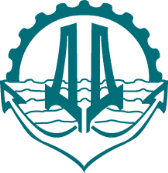 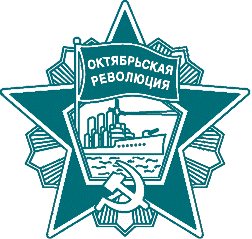 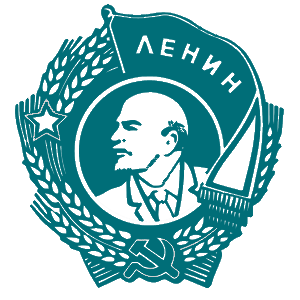 «Завод «Дагдизель»(АО «Завод «Дагдизель»)Joint-Stock Company «Plant «Dagdiesel»(JSC «Plant «Dagdiesel»)Lenin Str., 1, town of Kaspiysk,                                                                   Phone: +7 (87246) 5-27-34, 5-27-39, Fax: +7 (87246) 5-29-40;Republic of Dagestan, Russia, 368300                                                                                                                   E-mail: info@dagdizel.ru                 .09.2022г.       № 260-24- на №	   от             С целью реализации и определении стоимости отходов цветного и стального проката, прошу Вас направить в наш адрес коммерческое предложение на приобретение на условиях самовывоза: Зам. ген. директора по коммерческим вопросам 	                   И.А. Клыков№ п/пНаименованиеКоличество(кг)1Лом и отходы ч/м ГОСТ 2787-75 вид 3 А / СТАЛЬ ЛОМ17 3082Стружка алюминиевая66 2553Стружка чугунная3 8004Обрези (куски) нержавейки1875Обрези (отходы) алюминия (алюминий лом (мет))3 0266Отходы меди1 3037Отходы бронзы578Куски латуни  1309Свинец аккумуляторный16210Отходы титана13511Лом ч/м, вид 16А /СТАЛЬНАЯ СТРУЖКА64 78412Стружка медная  14313Стружка бронзовая88514Стружка титановая52